Información general Grados Académicos ObtenidosActualización ProfesionalCursos, seminarios, congresos, diplomados a los que ha asistido(Iniciar con los datos más recientes, hasta los últimos tres años)Experiencia Profesional(Iniciar con los datos más recientes, mínimo los últimos tres años)DocenciaOtras actividades académicas(Conferencias o Seminarios impartidos, realización de material apoyo a la docencia etc.)Proyectos de investigación.Premios, Distinciones y estímulosPremios o Distinciones.Otras Actividades Apellido PaternoApellido MaternoNombre (s)Nombre (s)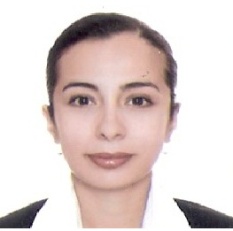 ARGUEROFONSECAAIMEEAIMEEFecha de nacimientoEdadFecha de elaboraciónFecha de elaboración09/05/19793922/01/201922/01/2019DomicilioDomicilioDomicilioDomicilioDomicilioAMAPA 170, SAN JUAN.AMAPA 170, SAN JUAN.AMAPA 170, SAN JUAN.AMAPA 170, SAN JUAN.AMAPA 170, SAN JUAN.Correo Electrónico:Aimee.arguero@uan.edu.mxTeléfono12383021238302Nombre de la LicenciaturaInstituciónPeriodo(Años)Obtuvo el gradoObtuvo el gradoCONTADURÍAUAN6Si   XNoCONTADURÍAUAN6Año: 2002Año: 2002PSICOLOGÍA             UNIVAM        4        2009        2009Nombre de la Maestría InstituciónPeriodo(Años)Obtuvo el gradoObtuvo el gradoFINANZAS	TERAPIA FAMILIAR SISTÉMICA                UAN               UNIVA22.5Si   XNoFINANZAS	TERAPIA FAMILIAR SISTÉMICA                UAN               UNIVA22.5Año: 2005Año: 2005        2015        2015Nombre del DoctoradoInstituciónPeriodo(Años)Obtuvo el gradoObtuvo el gradoDOCTORADO INTERINSTITUCIONAL EN PSICOLOGÍA (PNPC, CONACYT)UG (LEON)CURSANDOSi   NoDOCTORADO INTERINSTITUCIONAL EN PSICOLOGÍA (PNPC, CONACYT)UG (LEON)CURSANDOAño: 2018Año: 2018       2021       2021Nombre InstituciónPeriodo (Años)JORNADAS CONMEMORATIVAS DÍA DEL PSICÓLOGOUAN20 HORASDIPLOMADO DE CAPACITACIÓN EN EL DISEÑO Y CONSTRUCCIÓN DE REACTIVOS DEL INSTRUMENTO DE EVALUACIÓN INTERMEDIAUAN120 HORASCONGRESO NACIONAL DE PSICOLOGÍA VIOLENCIA UNA MIRADA DESDE LA PSICOLOGÍAUAN30 HORASELABORACIÓN DE PROGAMAS DE UNIDAD DE APRENDIZAJE EN EXTENSOUAN20 HORASPRIMER RESPONDIENTE UNIVERSITARIOUAN3 HORASDIPLOMADO DE PERSPECTIVAS TEÓRICAS CONTEMPORÁNEAS PARA LA INVESTIGACIÓN EN CIENCIAS SOCIALESUAN120 HORASDIPLOMADO DE FORMACIÓN DOCENTEUAN150 HORASExperiencia ProfesionalInstitución/EmpresaPeriodo (Años)DOCENTE INVESTIGADORUAN                6PSICOTERAPIACONSULTA PRIVADA              7        PROFESIONAL ESPECIALIZADOISSSTE              5Experiencia DocenteMaterias Impartidas en la UANLicenciaturaEspecialidadMaestríaDoctoradoPeriodoPSICOLOGÍA AMBIENTALPSICOLOGÍA2019PSICOPATOLOGÍAPSICOLOGÍA20122016201720182019TEORÍAS DE LA PERSONALIDADPSICOLOGÍA20172018PSICOLOGÍA Y GÉNEROPSICOLOGÍA2017CANALES DE COMUNICACIÓN DEL SUBCONSCIENTEPSICOLOGÍA2015SERENDIPIA CULTURALPSICOLOGÍA2017MINDFULNESS PSICOLOGÍA20172018LIDERAZGO Y GESTIÓNPSICOLOGÍA2015ENFOQUE HUMANISTA EXISTENCIALPSICOLOGÍA2015PSICOLOGÍA DE REDES SOCIALESPSICOLOGÍA2015INTRODUCCIÓN A LA HIPNOSIS ERICKSONIANAPSICOLOGÍA20152016PSICOLOGÍA DEL ARTEPSICOLOGÍA20152016TRASTORNOS DE LA PERSONALIDADPSICOLOGÍA2014ETICA DEL PSICÓLOGOPSICOLOGÍA2014PSICOLOGÍA CLÍNICAPSICOLOGÍA2014PSICOLOGÍA LABORALPSICOLOGÍA2014CREATIVIDAD Y COMUNICACIÓNPSICOLOGÍA2014INTRODUCCIÓN A LA PSICOMETRÍAPSICOLOGÍA2014DESARROLLO DEL ADULTO Y ADULTO MAYORPSICOLOGÍA2013ENFOQUE PSICODINÁMICOPSICOLOGÍA20132015201620172018DESARROLLO DEL NIÑO Y ADOLESCENTEPSICOLOGÍA2013CREATIVIDAD Y COMUNICACIÓNPSICOLOGÍA2013PERSPECTIVAS DE LA PSICOLOGIA ACTUALPSICOLOGÍA2013SEXUALIDAD HUMANAPSICOLOGÍA2013PERSPECTIVA TEORICA Y METODOLOGICA DE LA INVESTIGACIÓN EN LAS CIENCIAS SOCIALESTBA2013PSICOLOGIA DEL SIGLO XXPSICOLOGÍA20122014ESTRUCTURAS NERVIOSAS. ANATOMÍAPSICOLOGÍA2012Cursos de Formación DocenteInstituciónPeriodo(Años)CERTIFICACION ASESOR SEPA INGLÉS       SEPEN1DESARROLLO DE COMPETENCIAS        SEPEN 4DIPLOMADO DE FORMACIÓN DOCENTE                             UANNombreDescripciónNivelFechaMINDFULNESS Y MOTIVACIÓNTALLER 2018 2019DEL AMOR Y OTROS DEMONIOSTALLER 2017AMAR TE DUELETALLER2017NEUROFISIOLOGÍA DEL AMOR: RECONCILIANDO CEREBRO Y CORAZÓNTALLER 2016CODEPENDENCIATALLER2015JORNADAS CONMEMORATIVAS DEL DÍA DEL PSICÓLOGOORGANIZADOR2015VIOLENCIA: UNA MIRADA DESDE LA PSICOLOGÍAFACILITADOR DE TALLERPONENTEORGANIZADOR2014ABORTOPANEL2014NombreNº de registroDescripción/ LogrosPatrocinadorFecha de InicioFase (En proceso o terminado)CORRELATOS NEURALES DE LA FATIGA MENTAL Y LA RESTAURACIÓN PSICOLÓGICA AMBIENTALAgo 2018En procesoCONDUCTA SUSTENTABLE EN EL DESARROLLO PROFESIONAL DEL LICENCIADO EN PSICOLOGÍAEne 2019En procesoMINDFULNESS Y CONCIENCIA ECOLÓGICAAbr 2019En procesoNombre del premio o distinciónMotivo de la distinciónInstitución otorganteFecha de obtenciónMÉRITO ACADÉMICOPRIMER LUGAR DE APROVECHAMIENTO EN GENERACIÓN UNIVAM 2009UNIVAM2009Información que usted considere relevanteSOCIO FUNDADOR DEL COLEGIO DE PSICÓLOGOS DE NAYARIT. CARGO: SECRETARIA GENERAL. YA NO ESTOY EN FUNCIONES ACTUALMENTE.DIRECTOR DE REVISTA ÁGORA UAN